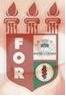 PLANILHA PARA CADASTROS DE LIVROS  BIBLIOTECA MARIA APARECIDA POURCHET CAMPOS        Classificação:       616.8.009.7                                  Código:	4356  Cutter:         R484a                                               Data: Turma 2022Autor(s):  Ribeiro, Gustavo DuarteTitulo: AVALIAÇÃO DO CONHECIMENTO DOS ACADÊMICOS DE ODONTOLOGIA ACERCA DO ENVELHECIMENTO BUCAL PRECOCEOrientador(a): profª. Dra. Márcia de Almeida DurãoCoorientador(a): Edição:  1ª        Editora  Ed. Do Autor     Local:  Recife    Ano:  2022  Páginas:  44Notas:  TCC – 1ª Turma graduação - 2022